Конспект лекції № 7 Тема № 7. Моделі управління запасами.Міжпредметні зв’язки: Зв’язок із елементами знань і умінь таких навчальних дисциплін як „Теорія випадкових процесів” та „Інформатика”. Мета лекції: познайомити з методами розв’язку задач типу моделі управління запасами.План лекції  Загальна характеристика моделей управління запасами.  Загальний вигляд задач управління запасами і методів їх розв'язування. Опорні поняття: методи розв’язку задач управління запасами управління запасами, методи знаходження початкового розв’язку, критерій оптимальності. Інформаційні джерела: Основна та допоміжна література:  Бейко И.В. и др. Методы и алгоритмы решения задач оптимизации. – К., 1983. Дослідження операцій: Підручник, у 2-х томах. Том 1. – ТОВ «Юго-Восток, Лтд», 2015. Зайченко Ю.П., Шумилов С.А. Исследование операций. Сб. задач. – К.: Вища школа, 1984. Пономаренко Л.А. Основи економічної кібернетики. Підручник. – К.: Київ. нац. торг.-екон. ун-т, 2012. Хазанова Л.Э. Математические методы в экономике. Учебное пособие. – М.: Изд-во БЕК, 2002. Шарапов О.Д., Дербенцев В.Д., Семьонов Д.Є. Дослідження операцій: Навч. посібник. – К.: КНЕУ, 2014. Навчальне обладнання, ТЗН, презентація тощо: ноутбук, проектор, мультимедійна презентація.  ВИКЛАД  МАТЕРІАЛУ  ЛЕКЦІЇ моделі управління запасами Виникнення теорії управління запасами можна зв'язати з роботамиФ. Эджуорта й Ф. Харриса, що з'явилися наприкінці XIX — початку XX століття, у яких досліджувалася проста оптимізаційна модель для визначення економічного розміру партії поставки для складської системи з постійною рівномірною витратою й періодичним надходженням збереженого продукту.Запасом називається будь-який ресурс, що зберігається для задоволення майбутніх потреб. Прикладами запасів можуть стати напівфабрикати, готові вироби, матеріали, різні товари, а також готівка, що перебуває в сховище.Існують причини, що спонукують фірми створювати запаси: 1) дискретність поставок при безперервному споживанні; 2) втрачений прибуток у випадку відсутності запасу; 3) випадкові коливання: попиту за період між поставками; обсягу поставок; тривалості інтервалу між поставками; передбачувані зміни кон'юнктури: сезонність попиту; сезонність виробництва.Існують також причини, що спонукують підприємства прагнути до мінімізації запасів на складах: плата за зберігання запасу; фізичні втрати при зберіганні; моральне зношування продукту.Знання: моделі економічно обґрунтованого розміщення запасів. Уміння: формулювати й використовувати для економічного аналізунаступні поняття: запас; замовлення; витрати виконання замовлення (витрати замовлення); витрати зберігання; упущений прибуток (витрати дефіциту); строк виконання замовлення; крапка відновлення.Теоретичні відомостіІснує проблема класифікації наявних запасів. Для рішення цього завдання використовується методика адміністративного спостереження. Ціль її полягає у визначенні тієї частини запасів фірми, що вимагає найбільшої уваги з боку відділу постачання. Для цього кожний компонент запасів розглядається по двох параметрах:1)доля в загальній кількості запасів фірми;2)доля в загальній вартості запасів.Методика 20/80. Відповідно до цієї методики компонента запасу, що становлять 20% його загальної кількості й 80% його загальної вартості, повинні відслідковуватися відділом постачання більш уважно.Методика АВС. У рамках цієї методики запаси, наявні в розпорядженні підприємства, розділяються на три групи: А, В и С.Група А: 10% загальної кількості запасів і 65% їхньої вартості; В: 25% загальної кількості запасів і 25% їхньої вартості; С: 65% загальної кількості запасів і близько 10% їхньої вартості.Саме найменша по обсягу й найціннішій частині запасів може стати предметом особливого контролю й математичного моделювання.Необхідно відзначити, що класифікація запасів може бути заснована не тільки на показниках долі в загальній вартості й у загальній кількості. Деякі види запасів можуть бути прилічені до більше високого класу на підставі таких характеристик, як специфіка поставок, якість і т.д. Перевага методики розподілу запасів на класи полягає в тому, що для кожного з них можна вибрати свій порядок контролю й управління.Відзначимо деякі моменти політики управління запасами, класифікація яких проведена на основі АВС-аналізу.1.Запаси групи А вимагають більше уважного й частого проведення інвентаризації; правильність обліку запасів цієї групи повинна підтверджуватися частіше.2.Планування й прогнозування запасів групи А повинне характеризуватися більшим ступенем точності, ніж груп У и С.3.Для групи А потрібно намагатися створити страховий запас, щоб уникнути більших витрат, пов'язаних з відсутністю запасів цієї групи.4.Методи й прийоми управління запасами, розглянуті далі, повинні застосовуватися насамперед до груп А и В. Що стосується запасів групи 3, звичайно момент поновлення замовлення по них визначають виходячи з конкретних умов, а не на основі кількісного методу, щоб звести до мінімуму витрати на їхній контроль.Розглянемо основні поняття теорії управління запасами.Витрати виконання замовлення (витрати замовлення) — накладні витрати, пов'язані з оформленням замовлення. У промисловому виробництві такими витратами є витрати на переналагодження устаткування й підготовчі операції.Витрати зберігання — витрати, пов'язані з фізичним змістом товарів на складі, плюс можливі відсотки на капітал, вкладений у запаси. Звичайно вони виражені в абсолютних одиницях або у відсотках від закупівельної ціни й пов'язані з певним проміжком часу.Упущений прибуток (витрати дефіциту) — витрати, пов'язані з незадоволеним попитом, що виникає через відсутність продукту на складі.Сукупні витрати за період являють собою суму витрат замовлення, витрат зберігання й упущеного прибутку. Іноді до них додаються витрати на закупівлю товару.Строк виконання замовлення — час із моменту замовлення до моменту його виконання.Крапка відновлення — рівень запасу, при якому робиться нове замовлення.I. Детерміновані моделі1.Найпростіша модель оптимального розміру замовлення.Припустимо, що:1) темп попиту на товар відомий і постійний;2) одержання замовлення миттєво;3) закупівельна ціна не залежить від розміру замовлення;4) дефіцит не допускається.Вихідні дані: темп попиту, витрати на замовлення, витрати на зберігання. Результат: оптимальний розмір замовлення, час між замовленнями, кількість замовлень за фіксований період часу, сукупні витрати.Розмір замовлення є постійним. Замовлення виконується миттєво. Рівень запасів спадає з  постійною інтенсивністю, поки не досягає нульового значення. У цей момент часу робиться й миттєво виконується замовлення й рівень запасу відновлюється до максимального значення. При цьому оптимальним рішенням задачі буде такий розмір замовлення, при якому мінімізуються загальні витрати за період, рівні сумі витрат зберігання й витрат замовлення.Динаміка зміни кількості продукту s на складі показана на рисунку 1.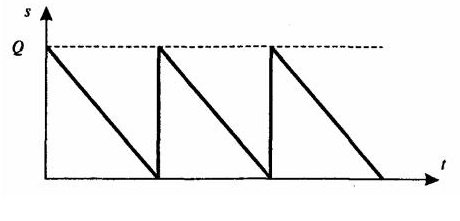 Рис. 2Нехай Q — розмір замовлення; Т — тривалість періоду планування; D, d — величина попиту за період планування й в одиницю часу відповідно; К — витрати одного замовлення; Н, h — питомі витрати зберігання за період і в одиницю часу відповідно. Тоді: - витрати замовлення; 					(1)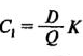  - витрати зберігання;					(2)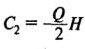 - сукупні витрати.			(3)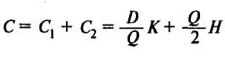 Криві витрат на замовлення С1 витрат на зберігання С2 і сукупних витрат С показані на рисунку 2.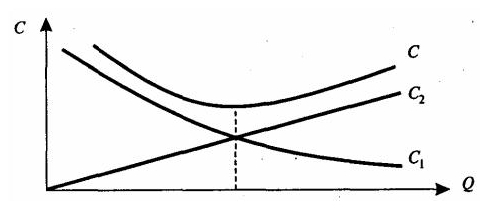 Рис.2Визначивши мінімум функції сукупних витрат, одержуємо: - оптимальний розмір замовлення;			(4)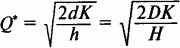  - оптимальне число замовлень за період;					(5)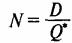  - час циклу (оптимальний час між замовленнями).			(6)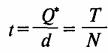 Варто звернути увагу на те, що оптимальний розмір замовлення не залежить від ціни продукту.2. Модель оптимального розміру замовлення з фіксованим часом його виконання.Припустимо, що:1)темп попиту на товар відомий і постійний;2)час виконання замовлення відомо й постійно;3)закупівельна ціна не залежить від розміру замовлення;4)дефіцит не допускається.Вихідні дані: темп попиту, витрати замовлення, витрати зберігання, час виконання замовлення.Результат: оптимальний розмір замовлення, час між замовленнями, крапка відновлення запасу, кількість замовлень за фіксований період часу, сукупні витрати.Розмір замовлення є постійним. Час виконання замовлення постійно. Рівень запасів убуває з постійною інтенсивністю, поки не досягає крапки відновлення R. У цей момент робиться замовлення, що виконується за час L. До моменту надходження замовлення розмір запасу на складі дорівнює нулю. Оптимальним рішенням задачі  буде такий розмір замовлення Q*, при якому мінімізуються загальні витрати за період, рівні сумі витрат зберігання й витрат замовлення.Динаміка зміни кількості продукту s на складі показана на рисунку 3.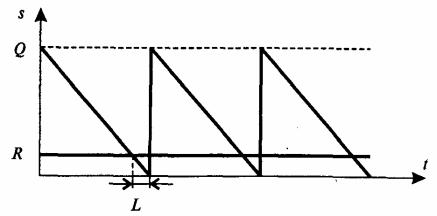 Рис.3Нехай Q — розмір замовлення; Т— тривалість періоду планування; D, d — величина попиту за період планування й в одиницю часу відповідно;К — витрати одного замовлення; Н, h — питомі витрати зберігання за період і в одиницю часу відповідно; L — час виконання замовлення. Тоді: - витрати замовлення за період планування;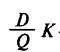  - витрати зберігання за період планування;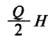  - сукупні витрати;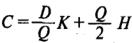  - оптимальний розмір замовлення;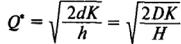  - точка відновлення запасу; 						(7)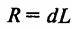  - оптимальне число замовлень за період; 				(8)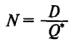  - час циклу (оптимальний час між замовленнями).		(9)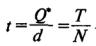 Криві витрат замовлення С1, витрат зберігання С2 і сукупних витрат С показані на рисунку 2.3. Модель оптимального розміру замовлення з виробництвом.Припустимо, що:1)темп попиту на товар відомий і постійний;2)темп виробництва товару відомий і постійний;3)час виконання замовлення відомо й постійно;4)закупівельна ціна не залежить від розміру замовлення;5)дефіцит не допускається.Вихідні дані: темп попиту, темп виробництва, витрати замовлення, витрати зберігання, час виконання замовлення.Результат: оптимальний розмір замовлення, час між замовленнями, крапка відновлення запасу.Фірма робить продукт самостійно, зберігає його на складі й витрачає з постійним темпом. Якщо темп виробництва вище темпу попиту, то надлишки продукту накопичуються на складі. Коли кількість продукту на складі досягає максимального значення, виробництво припиняється й продукт витрачається зі складу з постійним темпом. Коли запас на складі досягає крапки відновлення, виробництво відновляється. При цьому оптимальним рішенням задача буде такий розмір замовлення Q*, при якому мінімізуються загальні витрати за період, рівні сумі витрат зберігання й витрат на поновлення (запуск) виробництва.Динаміка зміни кількості продукту s на складі показана на рисунку 4, де tg α = р – d, tg β = d.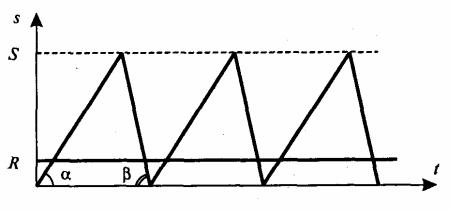 Рис.4Нехай Q — розмір замовлення; р -темп виробництва; Т— тривалість періоду планування; D, d — величина попиту за період планування й в одиницю часу відповідно; К — фіксовані витрати на запуск виробництва; Н, h — питомі витрати зберігання за період і в одиницю часу відповідно; L — час, необхідне для запуску виробництва. Тоді:- витрати на запуск виробництва;- витрати зберігання;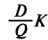 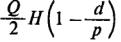 - оптимальний розмір замовлення;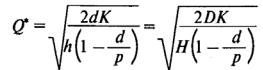 - оптимальний максимальний рівень запасів;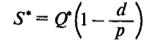 - крапка відновлення;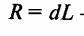 - оптимальне число замовлень за період;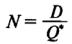 - час циклу (оптимальний час між замовленнями).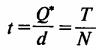 У цій моделі оптимальний розмір замовлення також не залежить від ціни продукту.4. Модель оптимального розміру замовлення з дефіцитом.Припустимо, що:1)темп попиту на товар відомий і постійний;2)час виконання замовлення відомо й постійно;3)закупівельна ціна не залежить від розміру замовлення.Вихідні дані: темп попиту, витрати замовлення, витрати зберігання, витрати дефіциту.Результат: оптимальний розмір замовлення, час між замовленнями, крапка відновлення запасу, сукупні витрати.Розмір замовлення є постійним. Рівень запасів убуває з постійною інтенсивністю. Допускається дефіцит продукту. Після одержання замовлення фірма компенсує дефіцит і відновлює запас продукту на складі. Замовлення робиться тоді, коли дефіцит продукту на складі досягають оптимального розміру. Оптимальним рішенням задача буде такий розмір замовлення Q*, при якому мінімізуються загальні витрати за період, рівні сумі витрат зберігання, витрат замовлення й витрат дефіциту.Динаміка зміни кількості продукту s на складі показана на мал.5. 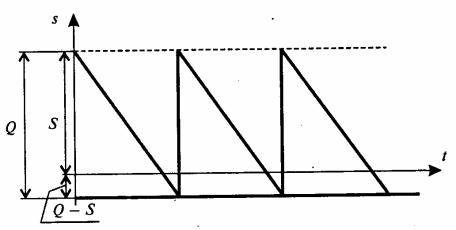 Рис.5Нехай Q — розмір замовлення; Т — тривалість періоду планування; D, d — величина попиту за період планування й в одиницю часу відповідно; К — витрати одного замовлення;Н, h — питомі витрати зберігання за період і в одиницю часу відповідно; В, b — упущений прибуток, що виникає внаслідок дефіциту однієї одиниці продукту, за період і в одиницю часу відповідно; S — максимальний запас продукції; L — час виконання замовлення. Тоді: - витрати замовлення за період планування;  - витрати зберігання за період планування;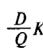 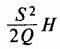 Загальний висновок за темою лекції Організувати сукупність дій, необхідних для розв’язку задачі МУЗ Розібрати методи для розв’язку МУЗ. Питання і завдання студентам для контролю знань. Загальна характеристика задач МУЗ.  Типи задач МУЗ.Укладач: ______________         _Мищишин О.Я. доцент, к. ф.-м.н., доцент 	                                    (підпис)                        (ПІБ, посада, науковий ступінь, вчене звання) 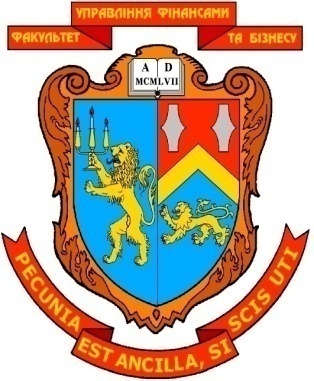 МІНІСТЕРСТВО ОСВІТИ І НАУКИ УКРАЇНИЛЬВІВСЬКИЙ НАЦІОНАЛЬНИЙ УНІВЕРСИТЕТ ІМЕНІ ІВАНА ФРАНКАФАКУЛЬТЕТ УПРАВЛІННЯ ФІНАНСАМИ ТА БІЗНЕСУЗАТВЕРДЖЕНОна засіданні кафедри цифрової економіки та бізнес-аналітикипротокол № 6 від “21” січня 2020 р.Зав. кафедри ____________  Шевчук І.Б.                 (підпис)КОНСПЕКТ ЛЕКЦІЙЗ НАВЧАЛЬНОЇ ДИСЦИПЛІНИ        Дослідження операцій		(назва навчальної дисципліни)галузь знань:        05 «Соціальні та поведінкові науки»		                          (шифр та найменування галузі знань)спеціальність:                           051 “Економіка”				                           (код та найменування спеціальності)спеціалізація:  __     _Інформаційні технології в бізнесі___________                         (найменування спеціалізації)освітній ступінь: 	бакалавр			                              (бакалавр/магістр)Укладач:Мищишин О.Я. доцент, к. ф.-м.н., доцент 	                                               (ПІБ, посада, науковий ступінь, вчене звання)ЛЬВІВ 2020КАФЕдра цифрової економіки та бізнес-аналітикиМІНІСТЕРСТВО ОСВІТИ І НАУКИ УКРАЇНИЛЬВІВСЬКИЙ НАЦІОНАЛЬНИЙ УНІВЕРСИТЕТ ІМЕНІ ІВАНА ФРАНКАФАКУЛЬТЕТ УПРАВЛІННЯ ФІНАНСАМИ ТА БІЗНЕСУЗАТВЕРДЖЕНОна засіданні кафедри цифрової економіки та бізнес-аналітикипротокол № 6 від “21” січня 2020 р.Зав. кафедри ____________  Шевчук І.Б.                 (підпис)КОНСПЕКТ ЛЕКЦІЙЗ НАВЧАЛЬНОЇ ДИСЦИПЛІНИ        Дослідження операцій		(назва навчальної дисципліни)галузь знань:        05 «Соціальні та поведінкові науки»		                          (шифр та найменування галузі знань)спеціальність:                           051 “Економіка”				                           (код та найменування спеціальності)спеціалізація:  __     _Інформаційні технології в бізнесі___________                         (найменування спеціалізації)освітній ступінь: 	бакалавр			                              (бакалавр/магістр)Укладач:Мищишин О.Я. доцент, к. ф.-м.н., доцент 	                                               (ПІБ, посада, науковий ступінь, вчене звання)ЛЬВІВ 2020